СОВЕТ ДЕПУТАТОВ муниципального округа ЛОМОНОСОВСКИЙРЕШЕНИЕ14 февраля 2023 года   № 11/2О согласовании установки ограждающих устройств на придомовой территории по адресу: город Москва, Ленинский проспект дом 82/2 В соответствии с пунктом 5 части 2 статьи 1 Закона города Москвы от 11 июля 2012 года № 39 «О наделении органов местного самоуправления муниципальных округов в городе Москве отдельными полномочиями города Москвы», постановлением Правительства Москвы от 2 июля 2013 года № 428-ПП «О порядке установки ограждений на придомовых территориях в городе Москве», рассмотрев обращение Мухтаровой Инны Владимировны от 31 января 2023 года и протокол № 1 общего собрания собственников помещений в многоквартирном доме от 12 февраля 2022 года об установке ограждающих устройств на придомовой территории многоквартирного дома по адресу: город Москва, Ленинский проспект дом 82/2, Совет депутатов муниципального округа Ломоносовский решил: Согласовать установку ограждающих устройств: автоматических электромеханических шлагбаумов с приводами «САМЕ» на придомовой территории многоквартирного дома по адресу: город Москва, Ленинский проспект дом 82/2 (приложения 1,2).Направить настоящее решение в Департамент территориальных органов исполнительной власти города Москвы; префектуру Юго-Западного административного округа города Москвы; управу Ломоносовского района города Москвы и уполномоченному лицу на представление интересов собственников помещений в многоквартирном доме по вопросам, связанным с установкой ограждающих устройств и их демонтажем в течение 3 рабочих дней после принятия настоящего решения.Опубликовать настоящее решение в бюллетене «Московский муниципальный вестник».Контроль за выполнением настоящего решения возложить на главу муниципального округа Ломоносовский Куземину Ю.В.Глава муниципального округа Ломоносовский 								Ю.В. Куземина ПрилПриложение 1к решению Совета депутатов муниципального округа Ломоносовский от 14 февраля 2023 года № 11/2Проект размещения ограждающих устройств на придомовой территории многоквартирного дома по адресу: город Москва, Ленинский проспект дом 82/21. Место размещения шлагбаумов: г. Москва, Ленинский проспект 82/2, при въезде на дворовую территорию.2. Тип оборудования:Шлагбаумы автоматические электромеханические с приводом «САМЕ».Рис. 1,2 Схема размещения шлагбаумов: 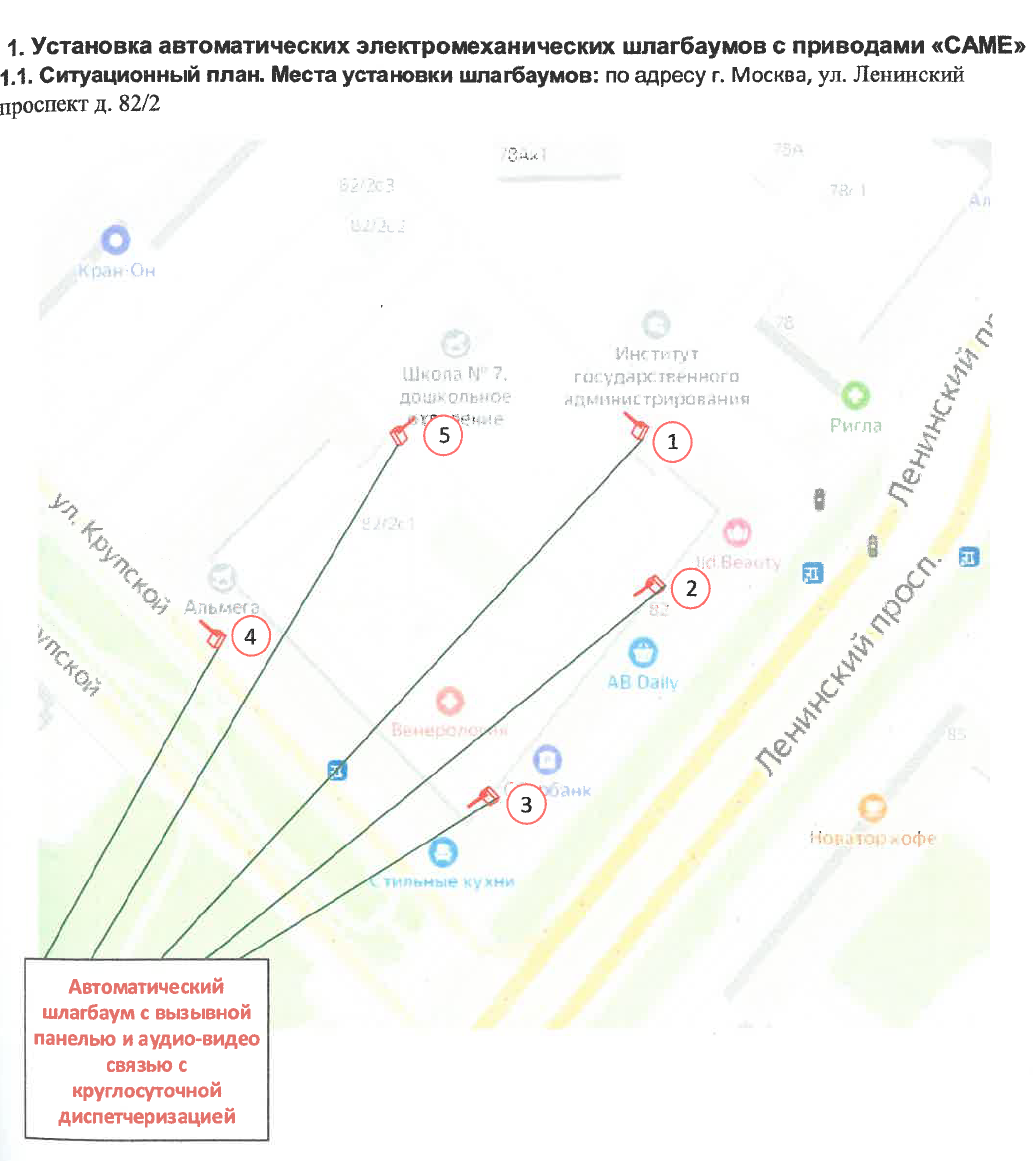 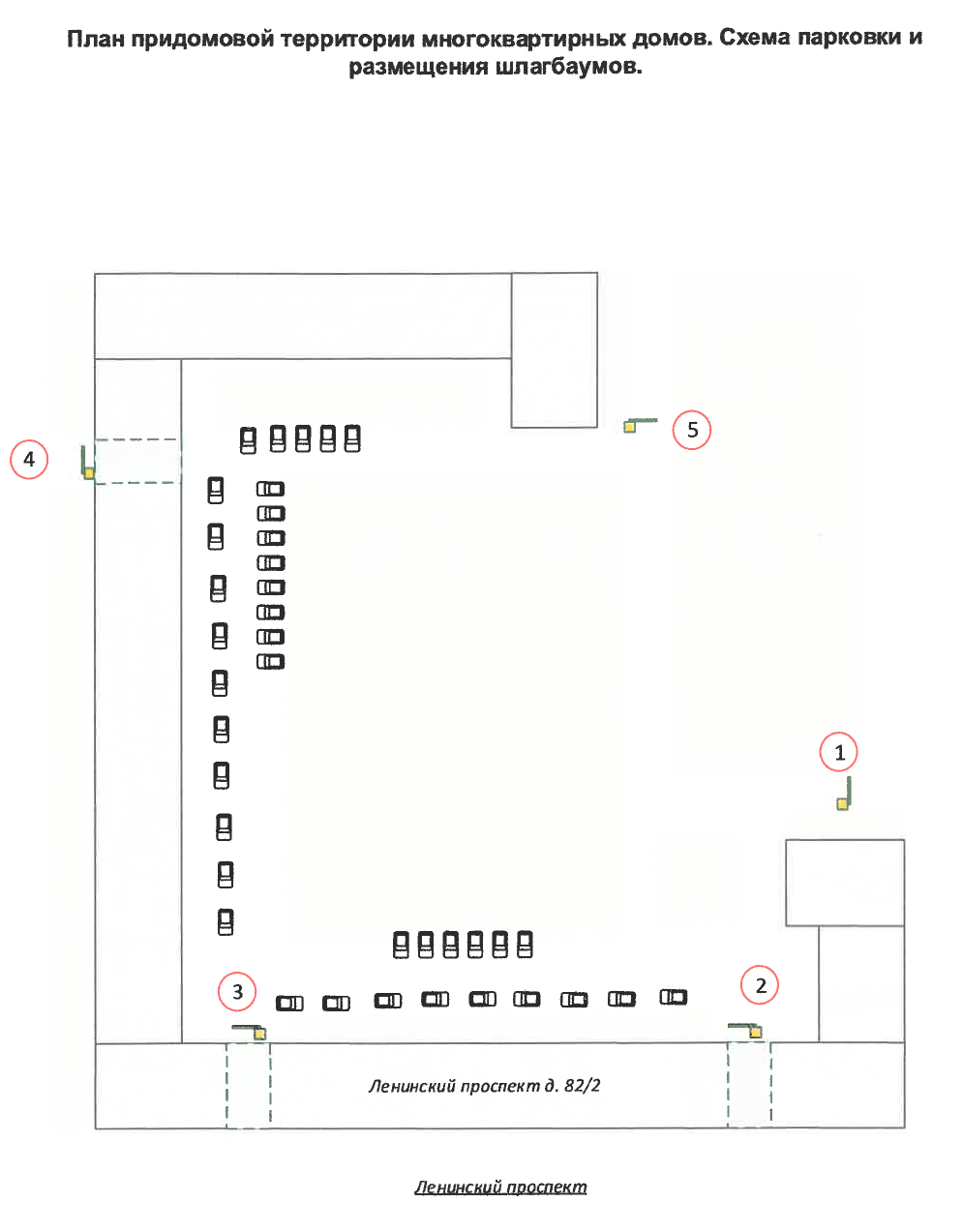 Приложение 2к решению Совета депутатов муниципального округа Ломоносовский от 14 февраля 2023 года № 11/2Характеристика ограждающих устройств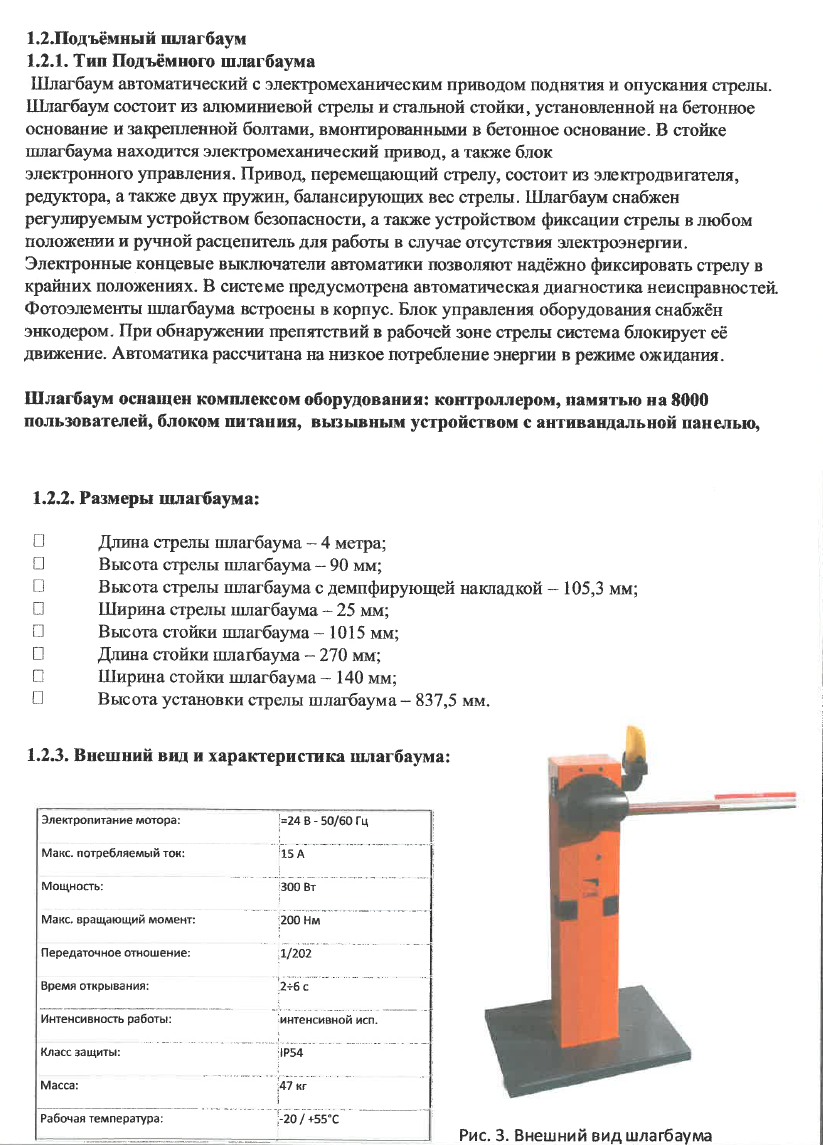 